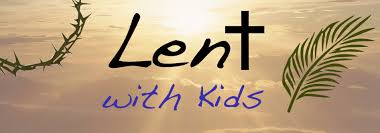 Lent is…The 40-day period before Christ was raised from the dead A time for us to remember that Jesus loves us and to ask for forgiveness A time for us to sacrifice in a special way for the LordMy Prayer to Jesus: _____________________________________________________________________________________________________________________________________________________________________…